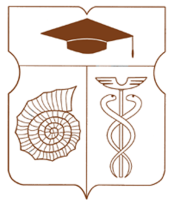 СОВЕТ ДЕПУТАТОВмуниципального округа АКАДЕМИЧЕСКИЙРЕШЕНИЕ__22 декабря 2022 года __ № __ 12-12-2022 __О результатах проведения публичных слушаний по проекту решения Совета депутатов муниципального округа Академический «О бюджете муниципального округа Академический на 2023 год и плановый период 2024 и 2025 годов»В соответствии со статьей 28 Федерального закона от 6 октября 2003 года № 131-ФЗ «Об общих принципах организации местного самоуправления в Российской Федерации», статьей 30 Устава муниципального округа Академический, Порядком организации и проведения публичных слушаний в муниципальном округе Академический, утвержденным решением Совета депутатов муниципального округа Академический от 24 ноября 2022 года № 01-11-2022, по результатам рассмотрения результатов публичных слушаний по проекту решения Совета депутатов муниципального округа Академический «О бюджете муниципального округа Академический на 2023 год и плановый период 2024 и 2025 годов», Совет депутатов муниципального округа Академический решил:1. Считать публичные слушания по проекту решения Совета депутатов муниципального округа Академический «О бюджете муниципального округа Академический на 2023 год и плановый период 2024 и 2025 годов» состоявшимися в соответствии с Порядком организации и проведения публичных слушаний в муниципальном округе Академический, утвержденным решением Совета депутатов муниципального округа Академический от 24 ноября 2022 года № 01-11-2022.2. Утвердить результаты публичных слушаний по проекту решения Совета депутатов муниципального округа Академический «О бюджете муниципального округа Академический на 2023 год и плановый период 2024 и 2025 годов» (Приложение).3. Опубликовать результаты публичных слушаний и настоящее решение в бюллетене «Московский муниципальный вестник» и разместить на официальном сайте муниципального округа Академический www.moacadem.ru. 4. Настоящее решение вступает в силу со дня его официального опубликования.5. Контроль за выполнением настоящего решения возложить главу муниципального округа Академический Ртищеву Ирину Александровну.Результаты голосования: «За» - 9 «Против» - 0 «Воздержались» - 0Глава муниципального округа Академический                                            		             Ртищева И.А. Приложениек решению Совета депутатов муниципального округа Академический от 22.12.2022 № 12-12-2022РЕЗУЛЬТАТЫ ПУБЛИЧНЫХ СЛУШАНИЙ по проекту решения Совета депутатов муниципального округа Академический «О бюджете муниципального округа Академический на 2023 год и плановый период 2024 и 2025 годов»Основание проведения публичных слушаний: решение Совета депутатов муниципального округа Академический от 27 октября 2022 года № 10-09-2022 «О назначении публичных слушаний по проекту Решения Совета депутатов муниципального округа Академический «О бюджете муниципального округа Академический на 2023 год и плановый период 2024 и 2025 годов».Инициатор публичных слушаний: Совет депутатов муниципального округаАкадемический.Дата проведения: «6» декабря 2022 года.Место проведения: город Москва, ул. Кедрова, д. 5, корп. 1, под. 1 б.Количество участников: 5.Сведения о протоколе публичных слушаний: Протокол публичных слушаний от 6.12.2022 оформлен.Количество поступивших предложений граждан: 0.Итоги публичных слушаний:Публичные слушания по проекту решения Совета депутатов муниципального округа Академический «О бюджете муниципального округа Академический на 2023 год и плановый период 2024 и 2025 годов» проведены в соответствии с решением Совета депутатов муниципального округа Академический от 27.10.2022 № № 10-09-2022 «О назначении публичных слушаний по проекту Решения Совета депутатов муниципального округа Академический «О бюджете муниципального округа Академический на 2023 год и плановый период 2024 и 2025 годов».По итогам рассмотрения проекта Совета депутатов муниципального округа Академический участники согласились:Поддержать проект решения Совета депутатов муниципального округа Академический «О бюджете муниципального округа Академический на 2023 год и плановый период 2024 и 2025 годов».Направить результаты публичных слушаний и протокол публичных слушаний в Совет депутатов муниципального округа Академический.Руководитель рабочей группы по организации и проведению публичных слушаний,  глава муниципального округа Академический ________________________________И.А. Ртищева Секретарь рабочей группы, главный специалист аппарата Совета депутатов муниципального округа Академический_________________________________М.А. Зельцман